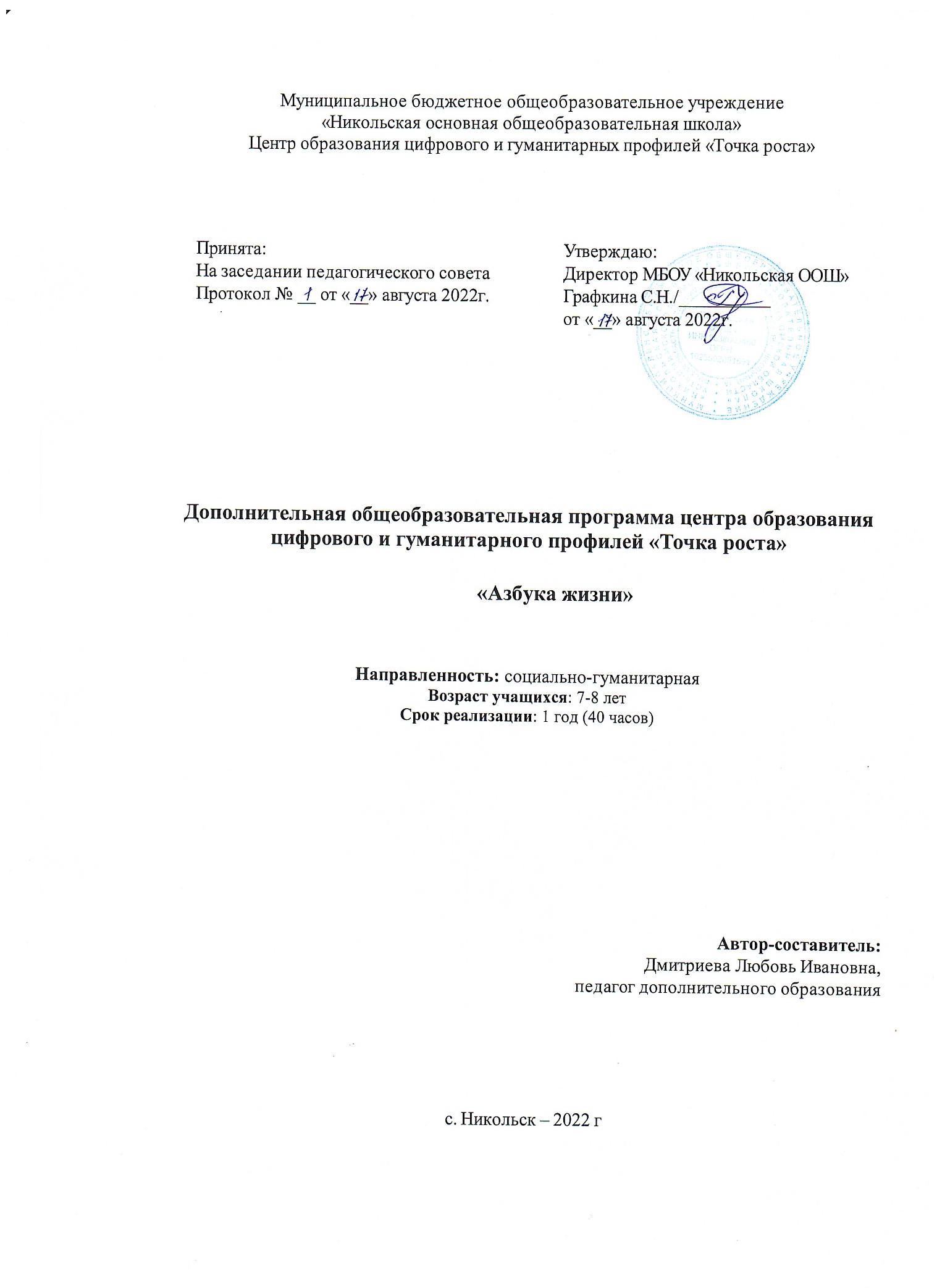 Пояснительная запискаСодержание курса «Азбука жизни» реализуется через систему внеурочных занятий с детьми. Первое занятие по каждому разделу является вводным. В нём раскрываются общие понятия, которые затем будут конкретизированы на последующих занятиях. Предпочтение отдаётся игровым формам проведения занятий. Чтобы включить детей в активную деятельность,  используются беседы с учителем и одноклассниками, дидактические и ролевые игры, разыгрывание и анализ конкретных ситуаций, упражнений  с использованием мультимедийных ресурсов, дидактических материалов.Занятия включают в себя несколько обязательных компонентов: эмоциональное введение в тему занятия; информационная часть - чтение текстов, рассказ детей, работа над понятиями, рассказ учителя. Обмен информацией в группах, в парах; чтение художественных текстов учителем или детьми, их обсуждение; выполнение коммуникативных заданий.Дополнительные формы работы по программе: игры, тренинги, экскурсии, праздники. По содержанию они тесно связаны с обязательной частью программы, но при этом связаны с другими направлениями внеурочной деятельности (познавательной, художественно-эстетической, краеведческой и др.)Особое внимание в программе уделяется элементам исследовательской деятельности.Цель: Формирование личностных качеств учащихся как основы взаимоотношений с людьми, обществом и миром в целом в процессе социальной деятельности.Задачи:развитие и приобретение  учащимися социального опыта;формирование положительного отношения к базовым общественным ценностям; создание условий для развития социально-активной личности;воспитание трудолюбия, способности к преодолению трудностей, целеустремленности  и настойчивости в достижении результата.развитие организационных и коммуникативных компетенций,  механизмов эмоционально-волевого регулирования поведения, ответственности за свои поступки.Планируемые результаты Личностные:- Бережное, заботливое отношение к себе, к другим людям, к окружающему миру. -Сознательное отношение к своему здоровью, культура правильного питания,-Бережное отношение к природе. -Уважение к государству, его символам, законам, Конституции. -Уважение к культуре других народов. Умение соблюдать правила добрососедства. -Толерантность как терпимость, доброжелательность, принятие человека таким, какой он есть.- Уважение к народной мудрости, заключённой в сказках, пословицах, поговорках.-Осознание связи прошлого, настоящего и будущего. -Уважительное отношение к семейным традициям, обычаям. Любовь к родным и близким, умение её выражать.- Умение находить радость в окружающем мире, общении с людьми, доставлять радость другим.- Осознание взаимосвязи человека и общества, важности свершения дел на пользу обществу. -Ценность науки, знания. -Бережное отношение к книге.-Знание основных моральных норм жизни в обществе. -Умение видеть ценность и уникальность понимания чувств других людей, каждого человека.- Культура поведения: умение вести себя культурно в школе, в семье, в общественных местах. -Умение общаться со знакомыми и незнакомыми людьми. -Развитие положительных качеств личности:  доброты, отзывчивости, милосердия, бескорыстия, трудолюбия, сдержанности, вежливости, находчивости, целеустремлённости, справедливости, честности и др. Метапредметные-Умение общаться с учителем, со сверстниками и взрослыми людьми в учебной, игровой, трудовой деятельности; взаимодействовать с одноклассниками в процессе выполнения творческих заданий. -Умение быть доброжелательными и вежливыми в общении с родственниками, одноклассниками, соседями.-Умение достигать согласия, приходить к общему решению в совместной деятельности. -Умение высказывать свою точку зрения и воспринимать точку зрения другого человека, умение достигать согласия, приходить к общему решению в совместной деятельности, умение выполнять правила дружной работы и игры.- Умение делать выбор модели поведения в конкретной ситуации.-Создание творческих работ, коллективных и индивидуальных проектов.- Участие в творческих общеклассных играх, в народных играх. -Сочинение сказок, загадок, рассказов по репродукциям картин, на основе информации, полученной в беседе с родственниками, из справочной литературы.- Инсценировка отрывков из сказок, стихотворений. -Разыгрывание кукольных спектаклей, ситуаций поведения. -Отгадывание загадок, кроссвордов, ребусов.-Умение пользоваться различными источниками информации, в том числе ресурсами библиотек и Интернетом; составлять развёрнутое сообщение на основе текстового и иллюстративного материала. -Умение находить информацию иллюстративный материал в литературных источниках, справочной литературе, пользоваться словарями и энциклопедиями, оформлять результаты поисковой деятельности. -Выполнение сравнения анализа, синтеза , классификации, обобщения. -Самопознание, самоконтроль и самооценка поведения в конкретной ситуации.Предметные развитие основных навыков и умений работы с текстом;умение учитывать разные мнения, формулировать собственное мнение. -Умение адекватно использовать речевые средства в ситуациях общения. -Умение пользоваться вежливыми словами (слова приветствия, благодарности, приглашения, извинения, прощения и др.).Календарно - тематическое планированиеМодуль «Мои обязанности и права» - 6 часов1. Я – ребёнок, я – человек. Я – гражданин России.Знать права и обязанности гражданина России.Уметь владеть основными правами и свободами человека.2. Я и мои права.Знать свои права.Уметь грамотно пользоваться правами.3. Режиму дня – мы друзьяЗнать основные режимные моменты.Уметь создавать оптимальные условия для укрепления здоровья и повышения работоспособности.4. Откуда берутся грязнули?Знать правила ухода за своим телом.Уметь ухаживать за своим телом.5. Как и чем мы питаемся?Знать основные виды питательных веществ и их значение для человека.Уметь делать правильный выбор в питании.Модуль «Мой безопасный дом»- 8 часов1. Как надо относиться к природе и животным.Знать правила достойного поведения.Уметь отвечать за свои поступки. 2. Наши помощники и врагиЗнать опасность самых обычных вещей.Уметь соблюдать осторожность при обращении с ними3. Огонь – друг и враг человекаЗнать правила обращения с опасными предметами.Уметь соблюдать осторожность при применении.4. Упражнения и игры на развитие быстроты принятия решенийЗнать правила безопасности.Уметь быстро принять решение.5. Экстренные вызовы. Общие правила.Знать номера служб быстрого реагирования и общие правила.Уметь вызвать необходимую службу6. Как не стать жертвой преступления?Знать правила поведения в непредвиденных ситуациях.Уметь применять элементарные приёмы самозащиты.7. Как принять правильное решение?Знать правила по технике безопасности.Уметь применять их в жизненных ситуациях.8. Итоговое занятие «Мой безопасный дом»Знать правила безопасного поведения.Уметь использовать полученные знания в повседневной жизниМодуль «Безопасная улица» - 7 часов1. Азбука безопасного поведения на улицеЗнать дорожную азбуку.Уметь пользоваться дорожной азбукой.2. Умелый пешеходЗнать дорогу от школы до дома.Уметь применять закон улиц и дорог3. Как рождаются опасные ситуации на дороге.Знать какую опасность таит в себе дорога.Уметь критически мыслить4. Мы пассажирыЗнать правила пассажиров.Уметь применять правила в общественном транспорте и на остановках5. Машины и пешеходыЗнать правила безопасного поведения.Уметь находить правильный ответ на поставленный вопрос.6. Как разговаривает улицаЗнать каждую группу знаков.Уметь классифицировать знаки7. Знай правила движения как таблицу умножения.Знать дорожную азбуку.Уметь следовать нормам поведения№ п/пТема урокаТема урокаТема урокаТема урокаКол. час.Кол. час.Форма занятияЭлементы содержания (ключевые слова)Элементы содержания (ключевые слова)Элементы содержания (ключевые слова)Элементы содержания (ключевые слова)Требования к уровнюподготовкиобучающихсяУниверсальные учебные действия(УУД)Универсальные учебные действия(УУД)Результат работыРезультат работыРезультат работыДатаДатаДатаДатаДатаДатаМодуль «Мои обязанности и права» - 6 часовЗадача: формирование у обучающихся гражданской ответственности и правового самопознанияМодуль «Мои обязанности и права» - 6 часовЗадача: формирование у обучающихся гражданской ответственности и правового самопознанияМодуль «Мои обязанности и права» - 6 часовЗадача: формирование у обучающихся гражданской ответственности и правового самопознанияМодуль «Мои обязанности и права» - 6 часовЗадача: формирование у обучающихся гражданской ответственности и правового самопознанияМодуль «Мои обязанности и права» - 6 часовЗадача: формирование у обучающихся гражданской ответственности и правового самопознанияМодуль «Мои обязанности и права» - 6 часовЗадача: формирование у обучающихся гражданской ответственности и правового самопознанияМодуль «Мои обязанности и права» - 6 часовЗадача: формирование у обучающихся гражданской ответственности и правового самопознанияМодуль «Мои обязанности и права» - 6 часовЗадача: формирование у обучающихся гражданской ответственности и правового самопознанияМодуль «Мои обязанности и права» - 6 часовЗадача: формирование у обучающихся гражданской ответственности и правового самопознанияМодуль «Мои обязанности и права» - 6 часовЗадача: формирование у обучающихся гражданской ответственности и правового самопознанияМодуль «Мои обязанности и права» - 6 часовЗадача: формирование у обучающихся гражданской ответственности и правового самопознанияМодуль «Мои обязанности и права» - 6 часовЗадача: формирование у обучающихся гражданской ответственности и правового самопознанияМодуль «Мои обязанности и права» - 6 часовЗадача: формирование у обучающихся гражданской ответственности и правового самопознанияМодуль «Мои обязанности и права» - 6 часовЗадача: формирование у обучающихся гражданской ответственности и правового самопознанияМодуль «Мои обязанности и права» - 6 часовЗадача: формирование у обучающихся гражданской ответственности и правового самопознанияМодуль «Мои обязанности и права» - 6 часовЗадача: формирование у обучающихся гражданской ответственности и правового самопознанияМодуль «Мои обязанности и права» - 6 часовЗадача: формирование у обучающихся гражданской ответственности и правового самопознанияМодуль «Мои обязанности и права» - 6 часовЗадача: формирование у обучающихся гражданской ответственности и правового самопознанияМодуль «Мои обязанности и права» - 6 часовЗадача: формирование у обучающихся гражданской ответственности и правового самопознания1.Я – ребёнок, я – человек. Я – гражданин России.Я – ребёнок, я – человек. Я – гражданин России.Я – ребёнок, я – человек. Я – гражданин России.Я – ребёнок, я – человек. Я – гражданин России.11Круглый столКонституция РФ, закон, права, обязанности.Конституция РФ, закон, права, обязанности.Конституция РФ, закон, права, обязанности.Конституция РФ, закон, права, обязанности.Знать права и обязанности гражданина России.Уметь владеть основными правами и свободами человека.Формирование системы правовых знаний.Формирование системы правовых знаний.Мини-проект «Символы страны»Мини-проект «Символы страны»Мини-проект «Символы страны»2.Я и мои права.Я и мои права.Я и мои права.Я и мои права.11КВНКонвенция о правах ребёнка. Всеобщая декларация прав человека.Конвенция о правах ребёнка. Всеобщая декларация прав человека.Конвенция о правах ребёнка. Всеобщая декларация прав человека.Конвенция о правах ребёнка. Всеобщая декларация прав человека.Знать свои права.Уметь грамотно пользоваться правами.Формирование необходимых навыков правовой и демократической культуры у молодого поколения.Формирование необходимых навыков правовой и демократической культуры у молодого поколения.памятка «Я имею права…»памятка «Я имею права…»памятка «Я имею права…»3.Сказка ложь, да в ней намёк. Выборы в Лесную думу.Сказка ложь, да в ней намёк. Выборы в Лесную думу.Сказка ложь, да в ней намёк. Выборы в Лесную думу.Сказка ложь, да в ней намёк. Выборы в Лесную думу.11Правовая играВыборы, предвыборная кампания, голосование, демократия, свобода мысли.Выборы, предвыборная кампания, голосование, демократия, свобода мысли.Выборы, предвыборная кампания, голосование, демократия, свобода мысли.Выборы, предвыборная кампания, голосование, демократия, свобода мысли.Знать смысл и значение демократических выборов.Уметь делать правильный выбор.Воспитание уважения к правам и свободам личности.Воспитание уважения к правам и свободам личности.конкурс рисунков: «Нарушение прав сказочных героев».конкурс рисунков: «Нарушение прав сказочных героев».конкурс рисунков: «Нарушение прав сказочных героев».4.Герои книг имеют право.Герои книг имеют право.Герои книг имеют право.Герои книг имеют право.11КонкурсЖизнь, имя, свобода, отдых и т.д.Жизнь, имя, свобода, отдых и т.д.Жизнь, имя, свобода, отдых и т.д.Жизнь, имя, свобода, отдых и т.д.Знать основные права.Уметь определять уровень знаний своих прав.Формирование уважительного отношения к закону.Формирование уважительного отношения к закону.Инсценировка (по группам)Инсценировка (по группам)Инсценировка (по группам)5.Ответственность в семье и обществеОтветственность в семье и обществеОтветственность в семье и обществеОтветственность в семье и обществе11Деловая игра.Свобода слова, родители, семья, правонарушение и т.д.Свобода слова, родители, семья, правонарушение и т.д.Свобода слова, родители, семья, правонарушение и т.д.Свобода слова, родители, семья, правонарушение и т.д.Знать права, по которым живут люди.Уметь владеть навыками уверенного поведения.Развитие правового самопознания.Развитие правового самопознания.Выступление «Мои обязанности в семье»Выступление «Мои обязанности в семье»Выступление «Мои обязанности в семье»6.Как надо относиться к природе и животным.Как надо относиться к природе и животным.Как надо относиться к природе и животным.Как надо относиться к природе и животным.11Природоохранная акцияОтветственность, трудолюбие, равнодушие, сердечность, чуткость и т.д.Ответственность, трудолюбие, равнодушие, сердечность, чуткость и т.д.Ответственность, трудолюбие, равнодушие, сердечность, чуткость и т.д.Ответственность, трудолюбие, равнодушие, сердечность, чуткость и т.д.Знать правила достойного поведения.Уметь отвечать за свои поступки.Формирование правовых знаний законопослушного поведения и основ толерантности.Формирование правовых знаний законопослушного поведения и основ толерантности.Природоохран-ная акцияПриродоохран-ная акцияПриродоохран-ная акцияМодуль «Мой безопасный дом»- 8 часовЗадача: формирование навыков самозащиты, избегания ситуаций рискаМодуль «Мой безопасный дом»- 8 часовЗадача: формирование навыков самозащиты, избегания ситуаций рискаМодуль «Мой безопасный дом»- 8 часовЗадача: формирование навыков самозащиты, избегания ситуаций рискаМодуль «Мой безопасный дом»- 8 часовЗадача: формирование навыков самозащиты, избегания ситуаций рискаМодуль «Мой безопасный дом»- 8 часовЗадача: формирование навыков самозащиты, избегания ситуаций рискаМодуль «Мой безопасный дом»- 8 часовЗадача: формирование навыков самозащиты, избегания ситуаций рискаМодуль «Мой безопасный дом»- 8 часовЗадача: формирование навыков самозащиты, избегания ситуаций рискаМодуль «Мой безопасный дом»- 8 часовЗадача: формирование навыков самозащиты, избегания ситуаций рискаМодуль «Мой безопасный дом»- 8 часовЗадача: формирование навыков самозащиты, избегания ситуаций рискаМодуль «Мой безопасный дом»- 8 часовЗадача: формирование навыков самозащиты, избегания ситуаций рискаМодуль «Мой безопасный дом»- 8 часовЗадача: формирование навыков самозащиты, избегания ситуаций рискаМодуль «Мой безопасный дом»- 8 часовЗадача: формирование навыков самозащиты, избегания ситуаций рискаМодуль «Мой безопасный дом»- 8 часовЗадача: формирование навыков самозащиты, избегания ситуаций рискаМодуль «Мой безопасный дом»- 8 часовЗадача: формирование навыков самозащиты, избегания ситуаций рискаМодуль «Мой безопасный дом»- 8 часовЗадача: формирование навыков самозащиты, избегания ситуаций рискаМодуль «Мой безопасный дом»- 8 часовЗадача: формирование навыков самозащиты, избегания ситуаций рискаМодуль «Мой безопасный дом»- 8 часовЗадача: формирование навыков самозащиты, избегания ситуаций рискаМодуль «Мой безопасный дом»- 8 часовЗадача: формирование навыков самозащиты, избегания ситуаций рискаМодуль «Мой безопасный дом»- 8 часовЗадача: формирование навыков самозащиты, избегания ситуаций риска1.1.Наши помощники и врагиНаши помощники и врагиНаши помощники и враги11БеседаЭлектрический ток, розетка, газ, таблетки, витамины, уксус.Электрический ток, розетка, газ, таблетки, витамины, уксус.Электрический ток, розетка, газ, таблетки, витамины, уксус.Электрический ток, розетка, газ, таблетки, витамины, уксус.Знать опасность самых обычных вещей.Уметь соблюдать осторожность при обращении с нимиУчить детей видеть опасность со стороны самых обычных вещей.Рисунок «Опасные предметы»Рисунок «Опасные предметы»Рисунок «Опасные предметы»Рисунок «Опасные предметы»2.2.Огонь – друг и враг человекаОгонь – друг и враг человекаОгонь – друг и враг человека11Занятие-открытиеОгонь, спички, зажигалка, свечи, костёр.Огонь, спички, зажигалка, свечи, костёр.Огонь, спички, зажигалка, свечи, костёр.Огонь, спички, зажигалка, свечи, костёр.Знать правила обращения с опасными предметами.Уметь соблюдать осторожность при применении.Учить детей безопасному обращению со взрослыми опасными предметами.конкурс-выставка «Служба спасения 01»конкурс-выставка «Служба спасения 01»конкурс-выставка «Служба спасения 01»конкурс-выставка «Служба спасения 01»3.3.Упражнения и игры на развитие быстроты принятия решенийУпражнения и игры на развитие быстроты принятия решенийУпражнения и игры на развитие быстроты принятия решений11Ролевая играПожар, отравление, эвакуация.Пожар, отравление, эвакуация.Пожар, отравление, эвакуация.Пожар, отравление, эвакуация.Знать правила безопасности.Уметь быстро принять решение.Учить детей ориентироваться в сложившейся ситуации.план действия для принятия решения.план действия для принятия решения.план действия для принятия решения.план действия для принятия решения.4.4.Экстренные вызовы. Общие правила.Экстренные вызовы. Общие правила.Экстренные вызовы. Общие правила.11Групповая работаСлужбы: 01, 02, 03, 04.Службы: 01, 02, 03, 04.Службы: 01, 02, 03, 04.Службы: 01, 02, 03, 04.Знать номера служб быстрого реагирования и общие правила.Уметь вызвать необходимую службуУчить детей диалогу общения при вызове служб.Инсценировка вызова служб.Инсценировка вызова служб.Инсценировка вызова служб.Инсценировка вызова служб.5.5.Как не стать жертвой преступления?Как не стать жертвой преступления?Как не стать жертвой преступления?11БеседаПодозрительный тип, полиция.Подозрительный тип, полиция.Подозрительный тип, полиция.Подозрительный тип, полиция.Знать правила поведения в непредвиденных ситуациях.Уметь применять элементарные приёмы самозащиты.Учить детей наблюдательности и вниманиюправила поведения внепредвиденных ситуациях.правила поведения внепредвиденных ситуациях.правила поведения внепредвиденных ситуациях.правила поведения внепредвиденных ситуациях.6.6.Как принять правильное решение?Как принять правильное решение?Как принять правильное решение?11Деловой практи-кумНападение, ограбление, пожар.Нападение, ограбление, пожар.Нападение, ограбление, пожар.Нападение, ограбление, пожар.Знать правила по технике безопасности.Уметь применять их в жизненных ситуациях.Учить детей умению не растеряться в сложившейся ситуации.алгоритм действия.алгоритм действия.алгоритм действия.алгоритм действия.7,8.7,8.Итоговое занятие «Мой безопасный дом»Итоговое занятие «Мой безопасный дом»Итоговое занятие «Мой безопасный дом»22ТренингОбобщение всех ключевых слов темы.Обобщение всех ключевых слов темы.Обобщение всех ключевых слов темы.Обобщение всех ключевых слов темы.Знать правила безопасного поведения.Уметь использовать полученные знания в повседневной жизниУчить владеть навыками самозащиты и самосохранения.Мини-проект по правилам безопасного поведения.Мини-проект по правилам безопасного поведения.Мини-проект по правилам безопасного поведения.Мини-проект по правилам безопасного поведения.Модуль «Безопасная улица» - 7 часовЗадача: формирование ответственного и безопасного поведения на улице.Модуль «Безопасная улица» - 7 часовЗадача: формирование ответственного и безопасного поведения на улице.Модуль «Безопасная улица» - 7 часовЗадача: формирование ответственного и безопасного поведения на улице.Модуль «Безопасная улица» - 7 часовЗадача: формирование ответственного и безопасного поведения на улице.Модуль «Безопасная улица» - 7 часовЗадача: формирование ответственного и безопасного поведения на улице.Модуль «Безопасная улица» - 7 часовЗадача: формирование ответственного и безопасного поведения на улице.Модуль «Безопасная улица» - 7 часовЗадача: формирование ответственного и безопасного поведения на улице.Модуль «Безопасная улица» - 7 часовЗадача: формирование ответственного и безопасного поведения на улице.Модуль «Безопасная улица» - 7 часовЗадача: формирование ответственного и безопасного поведения на улице.Модуль «Безопасная улица» - 7 часовЗадача: формирование ответственного и безопасного поведения на улице.Модуль «Безопасная улица» - 7 часовЗадача: формирование ответственного и безопасного поведения на улице.Модуль «Безопасная улица» - 7 часовЗадача: формирование ответственного и безопасного поведения на улице.Модуль «Безопасная улица» - 7 часовЗадача: формирование ответственного и безопасного поведения на улице.Модуль «Безопасная улица» - 7 часовЗадача: формирование ответственного и безопасного поведения на улице.Модуль «Безопасная улица» - 7 часовЗадача: формирование ответственного и безопасного поведения на улице.Модуль «Безопасная улица» - 7 часовЗадача: формирование ответственного и безопасного поведения на улице.Модуль «Безопасная улица» - 7 часовЗадача: формирование ответственного и безопасного поведения на улице.Модуль «Безопасная улица» - 7 часовЗадача: формирование ответственного и безопасного поведения на улице.Модуль «Безопасная улица» - 7 часовЗадача: формирование ответственного и безопасного поведения на улице.Модуль «Безопасная улица» - 7 часовЗадача: формирование ответственного и безопасного поведения на улице.Модуль «Безопасная улица» - 7 часовЗадача: формирование ответственного и безопасного поведения на улице.1.1.1.1.Азбука безопасного поведения на улице11БеседаСветофор, дорога, проезжая часть, тротуар,дорожные знакиСветофор, дорога, проезжая часть, тротуар,дорожные знакиСветофор, дорога, проезжая часть, тротуар,дорожные знакиСветофор, дорога, проезжая часть, тротуар,дорожные знакиЗнать дорожную азбуку.Уметь пользоваться дорожной азбукой.Применять полученные знания на практике.модель светофорамодель светофорамодель светофорамодель светофора2.2.2.2.Умелый пешеход11ИграЗебра, виды переходов, перекрёстокЗебра, виды переходов, перекрёстокЗебра, виды переходов, перекрёстокЗебра, виды переходов, перекрёстокЗнать дорогу от школы до дома.Уметь применять закон улиц и дорогПрименять полученные знания на практикеиндивидуальный маршрут «Дорога от школы до дома»индивидуальный маршрут «Дорога от школы до дома»индивидуальный маршрут «Дорога от школы до дома»индивидуальный маршрут «Дорога от школы до дома»3.3.3.3.Как рождаются опасные ситуации на дороге.11Занятие-путешествиеЗебра, перекрёсток, регулировщик, опасный поворот, авария.Зебра, перекрёсток, регулировщик, опасный поворот, авария.Зебра, перекрёсток, регулировщик, опасный поворот, авария.Зебра, перекрёсток, регулировщик, опасный поворот, авария.Знать какую опасность таит в себе дорога.Уметь критически мыслитьВоспитывать культуру поведения пешехода.Составить памятку.Составить памятку.Составить памятку.Составить памятку.4.4.4.4.Мы пассажиры.11Заочная экскурсияПассажир, водитель, ремни безопасности, остановка, проезжая часть.Пассажир, водитель, ремни безопасности, остановка, проезжая часть.Пассажир, водитель, ремни безопасности, остановка, проезжая часть.Пассажир, водитель, ремни безопасности, остановка, проезжая часть.Знать правила пассажиров.Уметь применять правила в общественном транспорте и на остановках.Воспитывать дисциплинированность и внимание.памятка «Правила выхода пассажиров»памятка «Правила выхода пассажиров»памятка «Правила выхода пассажиров»памятка «Правила выхода пассажиров»5.5.5.5.Машины и пешеходы11ВикторинаДорожные знаки, троллейбус, трамвай, остановочный путьДорожные знаки, троллейбус, трамвай, остановочный путьДорожные знаки, троллейбус, трамвай, остановочный путьДорожные знаки, троллейбус, трамвай, остановочный путьЗнать правила безопасного поведения.Уметь находить правильный ответ на поставленный вопрос.Оценивать правильность и безопасность действий водителей, пешеходов и пассажиров.Мини-викторина по ПДД.Мини-викторина по ПДД.Мини-викторина по ПДД.Мини-викторина по ПДД.6.6.6.6.Как разговаривает улица11Групповая работаПредупреждающие знаки, запрещающие знаки, предписывающие знаки, информационно-указательные знаки.Предупреждающие знаки, запрещающие знаки, предписывающие знаки, информационно-указательные знаки.Предупреждающие знаки, запрещающие знаки, предписывающие знаки, информационно-указательные знаки.Предупреждающие знаки, запрещающие знаки, предписывающие знаки, информационно-указательные знаки.Знать каждую группу знаков.Уметь классифицировать знакиРазвивать познавательные процессы обучающихся.Мини-проект в группах.Мини-проект в группах.Мини-проект в группах.Мини-проект в группах.7.7.7.7.Знай правила движения как таблицу умножения.11Брейн-рингАзбука улиц и дорогАзбука улиц и дорогАзбука улиц и дорогАзбука улиц и дорогЗнать дорожную азбуку.Уметь следовать нормам поведенияСознательное выполнение правил дорожного движения.Макет значка «Отличник-пешеход»Макет значка «Отличник-пешеход»Макет значка «Отличник-пешеход»Макет значка «Отличник-пешеход»Модуль «Я и мы» - 8чЗадача: Способствовать становлению, развитию и воспитанию в ребёнке благородного человека путём раскрытия его личностных качеств.Модуль «Я и мы» - 8чЗадача: Способствовать становлению, развитию и воспитанию в ребёнке благородного человека путём раскрытия его личностных качеств.Модуль «Я и мы» - 8чЗадача: Способствовать становлению, развитию и воспитанию в ребёнке благородного человека путём раскрытия его личностных качеств.Модуль «Я и мы» - 8чЗадача: Способствовать становлению, развитию и воспитанию в ребёнке благородного человека путём раскрытия его личностных качеств.Модуль «Я и мы» - 8чЗадача: Способствовать становлению, развитию и воспитанию в ребёнке благородного человека путём раскрытия его личностных качеств.Модуль «Я и мы» - 8чЗадача: Способствовать становлению, развитию и воспитанию в ребёнке благородного человека путём раскрытия его личностных качеств.Модуль «Я и мы» - 8чЗадача: Способствовать становлению, развитию и воспитанию в ребёнке благородного человека путём раскрытия его личностных качеств.Модуль «Я и мы» - 8чЗадача: Способствовать становлению, развитию и воспитанию в ребёнке благородного человека путём раскрытия его личностных качеств.Модуль «Я и мы» - 8чЗадача: Способствовать становлению, развитию и воспитанию в ребёнке благородного человека путём раскрытия его личностных качеств.Модуль «Я и мы» - 8чЗадача: Способствовать становлению, развитию и воспитанию в ребёнке благородного человека путём раскрытия его личностных качеств.Модуль «Я и мы» - 8чЗадача: Способствовать становлению, развитию и воспитанию в ребёнке благородного человека путём раскрытия его личностных качеств.Модуль «Я и мы» - 8чЗадача: Способствовать становлению, развитию и воспитанию в ребёнке благородного человека путём раскрытия его личностных качеств.Модуль «Я и мы» - 8чЗадача: Способствовать становлению, развитию и воспитанию в ребёнке благородного человека путём раскрытия его личностных качеств.Модуль «Я и мы» - 8чЗадача: Способствовать становлению, развитию и воспитанию в ребёнке благородного человека путём раскрытия его личностных качеств.Модуль «Я и мы» - 8чЗадача: Способствовать становлению, развитию и воспитанию в ребёнке благородного человека путём раскрытия его личностных качеств.Модуль «Я и мы» - 8чЗадача: Способствовать становлению, развитию и воспитанию в ребёнке благородного человека путём раскрытия его личностных качеств.Модуль «Я и мы» - 8чЗадача: Способствовать становлению, развитию и воспитанию в ребёнке благородного человека путём раскрытия его личностных качеств.Модуль «Я и мы» - 8чЗадача: Способствовать становлению, развитию и воспитанию в ребёнке благородного человека путём раскрытия его личностных качеств.Модуль «Я и мы» - 8чЗадача: Способствовать становлению, развитию и воспитанию в ребёнке благородного человека путём раскрытия его личностных качеств.Модуль «Я и мы» - 8чЗадача: Способствовать становлению, развитию и воспитанию в ребёнке благородного человека путём раскрытия его личностных качеств.Модуль «Я и мы» - 8чЗадача: Способствовать становлению, развитию и воспитанию в ребёнке благородного человека путём раскрытия его личностных качеств.1.1.1.Азбука эмоций.Азбука эмоций.2Беседа.Групповая работа.Беседа.Групповая работа.Беседа.Групповая работа.Радость, гнев, печаль, раздражение, грусть, удивление, ярость, обида, стыд, грубость и т.д.Знать, понимать и оценивать свои эмоции.Уметь управлять собственными эмоциями.Знать, понимать и оценивать свои эмоции.Уметь управлять собственными эмоциями.Знать, понимать и оценивать свои эмоции.Уметь управлять собственными эмоциями.Формирование межличностных отношений на основе способности сопереживать, помогать другому.Формирование межличностных отношений на основе способности сопереживать, помогать другому.правила общения.2.2.2.Что такое чувства?Что такое чувства?1Игры-шуткиИгры-шуткиИгры-шуткиОбида, страх, злоба, гнев, добро.Знать отличительные характеристики данных видов чувств.Уметь определять эмоциональное состояние человека.Знать отличительные характеристики данных видов чувств.Уметь определять эмоциональное состояние человека.Знать отличительные характеристики данных видов чувств.Уметь определять эмоциональное состояние человека.Владение приёмами изменения эмоционального состояния и настроения партнёра.Владение приёмами изменения эмоционального состояния и настроения партнёра.Раскрасить свои чувства.6666611111Игры-шуткиИгры-шуткиИгры-шуткиИгры-шуткиИгры-шутки3.3.3.Правила жизни.Правила жизни.1ДискуссияДискуссияДискуссияДоброта, гармония, простота, контакт, понимание, выдержка, спокойствие, благодарность, толерантность.Знать правила хорошего тона и этикета.Уметь применять в жизни правила хорошего тона.Знать правила хорошего тона и этикета.Уметь применять в жизни правила хорошего тона.Знать правила хорошего тона и этикета.Уметь применять в жизни правила хорошего тона.Развитие навыков позитивного социального поведения на основе умения сотрудничать друг с другом.Развитие навыков позитивного социального поведения на основе умения сотрудничать друг с другом.Составить алгоритм взаимодействия.4.4.4.Ежели вы вежливыЕжели вы вежливы1.Ролевая играРолевая играРолевая играВежливые слова: спасибо, пожалуйста, до свидания, спокойной ночи, извините и т. д.Знать слова вежливости.Уметь применять слова вежливости в повседневной жизни.Знать слова вежливости.Уметь применять слова вежливости в повседневной жизни.Знать слова вежливости.Уметь применять слова вежливости в повседневной жизни.Овладение современными средствами коммуникации.Овладение современными средствами коммуникации.Инсценировка жизненных ситуаций.5.5.5.Будь человеком.Будь человеком.1Читательская конференция.Читательская конференция.Читательская конференция.Добро и зло, презрение и печаль, отвращение и гнев, уважение, честность, взаимопонимание.Знать эмоционально-волевую сферу человека.Уметь быть адекватным при взаимодействии с другими людьми в различных ситуациях.Знать эмоционально-волевую сферу человека.Уметь быть адекватным при взаимодействии с другими людьми в различных ситуациях.Знать эмоционально-волевую сферу человека.Уметь быть адекватным при взаимодействии с другими людьми в различных ситуациях.Развитие эмоциональной и волевой сферы.Развитие эмоциональной и волевой сферы.Составить самохарактерис-тику «Какой я?»6.6.6.Час нравственного разговора «Что такое хорошо»Час нравственного разговора «Что такое хорошо»1БеседаБеседаБеседаКомплимент, темп речи, чувство вины, понимание, выдержка, спокойствие.Знать «Что такое хорошо….»Уметь оценивать собственное поведение, мысли и эмоции и отвечать за их последствия.Знать «Что такое хорошо….»Уметь оценивать собственное поведение, мысли и эмоции и отвечать за их последствия.Знать «Что такое хорошо….»Уметь оценивать собственное поведение, мысли и эмоции и отвечать за их последствия.Оценивание своих поступков, чувств, переживаний.Оценивание своих поступков, чувств, переживаний.Игра «Сад камней»7.7.7.Давайте говорить друг другу комплиментыДавайте говорить друг другу комплименты1Утренник-играУтренник-играУтренник-играКомплименты: добрый, внимательный, красивый, любознательный.Знать комплименты.Уметь применять комплименты в различных ситуациях.Знать комплименты.Уметь применять комплименты в различных ситуациях.Знать комплименты.Уметь применять комплименты в различных ситуациях.Формирование коммуникативных навыков.Формирование коммуникативных навыков.Подготовить комплимент – сюрприз.8.8.8.Этюды для моделирова-ния положитель-ных черт характера.Самооценка и взаимооценка, как способ познать себя и другихЭтюды для моделирова-ния положитель-ных черт характера.Самооценка и взаимооценка, как способ познать себя и других1ПрактикумТестированиеПрактикумТестированиеПрактикумТестированиеВыдержка, спокойствие, самоуважение, самопохвала, самооценка, отзывчивость.Личностная характеристика человека.Знать характеристики положительных черт характера.Уметь собирать информацию об основных чертах характера, его ценностях и установках.Знать личные качества.Уметь анализировать черты своего характера.Знать характеристики положительных черт характера.Уметь собирать информацию об основных чертах характера, его ценностях и установках.Знать личные качества.Уметь анализировать черты своего характера.Знать характеристики положительных черт характера.Уметь собирать информацию об основных чертах характера, его ценностях и установках.Знать личные качества.Уметь анализировать черты своего характера.Формирование уважительного отношения друг к другу.Регулирование собственного эмоционального состояния.Формирование уважительного отношения друг к другу.Регулирование собственного эмоционального состояния.Создать портрет положительных черт характера своего друга.8.8.8.Этюды для моделирова-ния положитель-ных черт характера.Самооценка и взаимооценка, как способ познать себя и другихЭтюды для моделирова-ния положитель-ных черт характера.Самооценка и взаимооценка, как способ познать себя и других1ПрактикумТестированиеПрактикумТестированиеПрактикумТестированиеВыдержка, спокойствие, самоуважение, самопохвала, самооценка, отзывчивость.Личностная характеристика человека.Знать характеристики положительных черт характера.Уметь собирать информацию об основных чертах характера, его ценностях и установках.Знать личные качества.Уметь анализировать черты своего характера.Знать характеристики положительных черт характера.Уметь собирать информацию об основных чертах характера, его ценностях и установках.Знать личные качества.Уметь анализировать черты своего характера.Знать характеристики положительных черт характера.Уметь собирать информацию об основных чертах характера, его ценностях и установках.Знать личные качества.Уметь анализировать черты своего характера.Формирование уважительного отношения друг к другу.Регулирование собственного эмоционального состояния.Формирование уважительного отношения друг к другу.Регулирование собственного эмоционального состояния.Создать портрет положительных черт характера своего друга.Модуль «Азбука здоровья» - 8 часовЗадача: формирование представлений о своем физическом «Я»Модуль «Азбука здоровья» - 8 часовЗадача: формирование представлений о своем физическом «Я»Модуль «Азбука здоровья» - 8 часовЗадача: формирование представлений о своем физическом «Я»Модуль «Азбука здоровья» - 8 часовЗадача: формирование представлений о своем физическом «Я»Модуль «Азбука здоровья» - 8 часовЗадача: формирование представлений о своем физическом «Я»Модуль «Азбука здоровья» - 8 часовЗадача: формирование представлений о своем физическом «Я»Модуль «Азбука здоровья» - 8 часовЗадача: формирование представлений о своем физическом «Я»Модуль «Азбука здоровья» - 8 часовЗадача: формирование представлений о своем физическом «Я»Модуль «Азбука здоровья» - 8 часовЗадача: формирование представлений о своем физическом «Я»Модуль «Азбука здоровья» - 8 часовЗадача: формирование представлений о своем физическом «Я»Модуль «Азбука здоровья» - 8 часовЗадача: формирование представлений о своем физическом «Я»Модуль «Азбука здоровья» - 8 часовЗадача: формирование представлений о своем физическом «Я»Модуль «Азбука здоровья» - 8 часовЗадача: формирование представлений о своем физическом «Я»Модуль «Азбука здоровья» - 8 часовЗадача: формирование представлений о своем физическом «Я»Модуль «Азбука здоровья» - 8 часовЗадача: формирование представлений о своем физическом «Я»Модуль «Азбука здоровья» - 8 часовЗадача: формирование представлений о своем физическом «Я»Модуль «Азбука здоровья» - 8 часовЗадача: формирование представлений о своем физическом «Я»Модуль «Азбука здоровья» - 8 часовЗадача: формирование представлений о своем физическом «Я»Модуль «Азбука здоровья» - 8 часовЗадача: формирование представлений о своем физическом «Я»Модуль «Азбука здоровья» - 8 часовЗадача: формирование представлений о своем физическом «Я»Модуль «Азбука здоровья» - 8 часовЗадача: формирование представлений о своем физическом «Я»1.Азбука здоровья.Азбука здоровья.Азбука здоровья.Азбука здоровья.1БеседаБеседаБеседаПитание, зарядка, закаливание, гигиена, двигательная активность.Питание, зарядка, закаливание, гигиена, двигательная активность.Знать основные составляющие здоровья.Уметь соблюдать ЗОЖ.Знать основные составляющие здоровья.Уметь соблюдать ЗОЖ.Формирование навыков ЗОЖ.Формирование навыков ЗОЖ.Составить индивидуальную памятку о соблюдении ЗОЖ.Составить индивидуальную памятку о соблюдении ЗОЖ.2Твой организм.Твой организм.Твой организм.Твой организм.1Урок-познаниеУрок-познаниеУрок-познаниеЧасти тела и органы человека.Части тела и органы человека.Знать свой организм.Уметь определять и называть части тела и органы человекаЗнать свой организм.Уметь определять и называть части тела и органы человекаФормирование знаний о строении тела человека.Формирование знаний о строении тела человека.Загадки о частях тела человекаЗагадки о частях тела человека3.Режиму дня – мы друзья.Режиму дня – мы друзья.Режиму дня – мы друзья.Режиму дня – мы друзья.1Ролевая играРолевая играРолевая играСон, питание, учёба, отдых, гигиена, прогулка и др.Сон, питание, учёба, отдых, гигиена, прогулка и др.Знать основные режимные моменты.Уметь создавать оптимальные условия для укрепления здоровья и повышения работоспособности.Знать основные режимные моменты.Уметь создавать оптимальные условия для укрепления здоровья и повышения работоспособности.Формирование представлений о режиме дня.Формирование представлений о режиме дня.Составить свой режим дня.Составить свой режим дня.4.Откуда берутся грязнули?Откуда берутся грязнули?Откуда берутся грязнули?Откуда берутся грязнули?1Групповая работаГрупповая работаГрупповая работаКожа, волосы, ногти, полость рта.Кожа, волосы, ногти, полость рта.Знать правила ухода за своим телом.Уметь ухаживать за своим телом.Знать правила ухода за своим телом.Уметь ухаживать за своим телом.Формирование представлений о личной гигиене.Формирование представлений о личной гигиене.Подобрать загадки о предметах гигиены.Подобрать загадки о предметах гигиены.5.Как и чем мы питаемся?Как и чем мы питаемся?Как и чем мы питаемся?Как и чем мы питаемся?1Урок-путешествиеУрок-путешествиеУрок-путешествиеВитамины, белки, жиры, углеводы, режим питания.Витамины, белки, жиры, углеводы, режим питания.Знать основные виды питательных веществ и их значение для человека.Уметь делать правильный выбор в питании.Знать основные виды питательных веществ и их значение для человека.Уметь делать правильный выбор в питании.Формирование представлений о правильной и здоровой пище.Формирование представлений о правильной и здоровой пище.Проект «Здоровые продукты»Проект «Здоровые продукты»Вода и другие полезные напиткиВода и другие полезные напиткиВода и другие полезные напиткиВода и другие полезные напитки1Комплексное занятиеКомплексное занятиеКомплексное занятиеПитьевой режим, разнообразие напитков, очистка питьевой воды,Питьевой режим, разнообразие напитков, очистка питьевой воды,Знать о роли воды для нормальной работы организма, как можно сберечь воду.Уметь рассчитать личную норму потребления воды в зависимости от весаЗнать о роли воды для нормальной работы организма, как можно сберечь воду.Уметь рассчитать личную норму потребления воды в зависимости от весаФормирование правильного отношения к потреблению воды, её охранеФормирование правильного отношения к потреблению воды, её охранеКонкурс плакатов «Береги воду»Конкурс плакатов «Береги воду»6.Играй!Играй!Играй!Играй!1Подвижные игрыПодвижные игрыПодвижные игрыИгра «Мое тело», «У медведя во бору», «Полезно - вредно», и др.Игра «Мое тело», «У медведя во бору», «Полезно - вредно», и др.Знать виды подвижных игр для правильной работы организма.Уметь оценивать состояние собственного тела.Знать виды подвижных игр для правильной работы организма.Уметь оценивать состояние собственного тела.Формирование физического и психического развития учащихся.Формирование физического и психического развития учащихся.Подобрать подвижную игру.Подобрать подвижную игру.Спортивное путешествие по РоссииОлимпиада здоровьяСпортивное путешествие по РоссииОлимпиада здоровьяСпортивное путешествие по РоссииОлимпиада здоровьяСпортивное путешествие по РоссииОлимпиада здоровья1Спортивный праздникОлимпиадаСпортивный праздникОлимпиадаСпортивный праздникОлимпиадаВиды спорта, национальные спортивные игры, спортсмен, спортивные достижения страныОлимпиада, девиз, питание, спорт.Виды спорта, национальные спортивные игры, спортсмен, спортивные достижения страныОлимпиада, девиз, питание, спорт.Знать о пользе физической активности для здоровья, о многообразии спортивных занятийОбобщить знания о правилах питания, полезных продуктах, о роли физической культуры и спорта в жизни каждого ребёнка.Уметь применять полученные знания в жизни.Знать о пользе физической активности для здоровья, о многообразии спортивных занятийОбобщить знания о правилах питания, полезных продуктах, о роли физической культуры и спорта в жизни каждого ребёнка.Уметь применять полученные знания в жизни.Формирование физической культуры; отказа от малоподвижного образа жизни.Формирование положительного отношения к правильному питанию и активной физической нагрузкеФормирование физической культуры; отказа от малоподвижного образа жизни.Формирование положительного отношения к правильному питанию и активной физической нагрузкеДневник физического развитияДиагностикаДневник физического развитияДиагностика7,8.Групповой проект«Азбука здоровья»Групповой проект«Азбука здоровья»Групповой проект«Азбука здоровья»Групповой проект«Азбука здоровья»2